 FIDIC2016　マラケシュ大会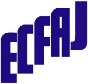 若手コンサルタント派遣支援　申込書申込み締め切り：7月20日（水）　必着　　申込日：　　　年　　　月　　　日本申込書のほかに　「経歴及び志望動機」（フォーマット自由　A4  1頁　日本語）を提出してください◇ お問合せ・お申込み先 ◇（一社）海外コンサルタンツ協会〒105-0003 東京都港区西新橋1-6-13　 虎ノ門吉荒ビル8階Tel：03-3593-1171　Fax：03-3593-1172　E-mail: info@ecfa.or.jp担当：富田　早季氏名　日本語：氏名　日本語：顔写真氏名　英語：氏名　英語：顔写真生年月日：　　　　年　　　月　　　日生年月日：　　　　年　　　月　　　日顔写真会社名：会社名：会社名：所属・役職：所属・役職：所属・役職：会社住所：会社住所：会社住所：会社TEL：会社FAX：会社FAX：Email：Email：Email：専門分野：専門分野：専門分野：報告担当Plenaryの希望第一希望：Plenary番号　　　タイトル：　　　　　　　　　　　　　　　　　　　　　　第二希望：Plenary番号　　　タイトル：　　　　　　　　　　　　　　　　　　　　　　第三希望：Plenary番号　　　タイトル：　　　　　　　　　　　　　　　　　　　　　　報告担当Plenaryの希望第一希望：Plenary番号　　　タイトル：　　　　　　　　　　　　　　　　　　　　　　第二希望：Plenary番号　　　タイトル：　　　　　　　　　　　　　　　　　　　　　　第三希望：Plenary番号　　　タイトル：　　　　　　　　　　　　　　　　　　　　　　報告担当Plenaryの希望第一希望：Plenary番号　　　タイトル：　　　　　　　　　　　　　　　　　　　　　　第二希望：Plenary番号　　　タイトル：　　　　　　　　　　　　　　　　　　　　　　第三希望：Plenary番号　　　タイトル：　　　　　　　　　　　　　　　　　　　　　　